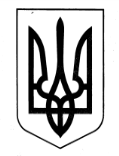 ЛИБОХОРСЬКА ГІМНАЗІЯ(ЗАКЛАД ЗАГАЛЬНОЇ СЕРЕДНЬОЇ ОСВІТИ – ЗАКЛАД ДОШКІЛЬНОЇ ОСВІТИ)БОРИНСЬКОЇ СЕЛИЩНОЇ РАДИ САМБІРСЬКОГО РАЙОНУЛЬВІВСЬКОЇ ОБЛАСТІЄДРПОУ 2648486382 555, вул. Центральна, 495А село Либохора Самбірський район  Львівська область,e-mail:  lybochorska.zosh@gmail.com, сайт: https://lybochorska-zosh.e-schools.infoНАКАЗ24.02.2022                                                     с.Либохора                                            №27Про організацію дистанційного  навчання під час військових дійУ зв’язку з початком військових дій Росії проти України та з метою збереження здоров’я   та життя учасників освітнього процесу,     НАКАЗУЮ: Адміністрації Либохорської гімназії :забезпечити життєдіяльність  Либохорської гімназії на період дистанційного навчання;усіх учителів перевести на дистанційну форму роботи з 24.02. до особливого розпорядження.;встановити індивідуальний план роботи та самоосвіти  для вчителів.Заступнику директора з НВР Гакавчин Н.М.:Розклад занять залишити без змін;Затвердити (розклад дзвінків) на час дистанційного навчання. (Додаток)Організувати, координувати та здійснювати контроль за виконанням вчителями навчальних програм, Освітньої програми закладу.4. Учителям початкових класів та вчителям-предметникам:4.1. Проводити навчальні заняття через веб-сервіс порталу «НОВІ ЗНАННЯ» NZ.UA , додатково на Viber, ZOOМ, Google Meet, електронну пошту та сайт Либохорської гімназії.З метою збереження здоров’я учнів безперервна робота з технічними засобами навчання (комп’ютерами, планшетами, смартфонами) не повинна перевищувати вимоги  Санітарного регламенту для закладів загальної середньої освіти, який діє з 1 січня 2021 року. Час безперервної роботи учнів з технічними засобами навчання:для учнів 1 класу – не більше 10 хвилин;для учнів 2-4 класів – не більше 15 хвилин;для учнів 5-7 класів – не більше 20 хвилин;для учнів 8-9 класів – 20-25 хвилин;4.4. Тривалість навчальних занять, визначена Законом “Про повну загальну середню освіту", зберігається: 35 хвилин для 1 класу, 40 хвилин для 2-4 класів, 45 хвилин для 5-12 класів. 4.5. Для уникнення ризиків для здоров’я здобувачів освіти (перевтоми очей), систематично проводити гімнастику для очей.4.6. Здійснювати виставлення оцінок в електронних та паперових журналах відповідно до безпосередньо проведених навчальних занять у дистанційному режимі із зазначенням тематики навчального матеріалу, домашніх завдань, форми роботи (дистанційні онлайн-консультації, відео-уроки, скайп-конференції, тестування тощо), враховуючи, що навчальні досягнення кожної дитини можуть бути доступними лише для її батьків або законних представників;4.7. усім педагогічним працівникам записи в журналі робити відповідно до нижченаведеного прикладу:Протягом робочого часу, визначеного Правилами внутрішнього розпорядку закладу, працівники зобов’язані:перевіряти електронну пошту, вчительську групу у Viberi  та оперативно відповідати на листи та повідомлення.виконувати обов’язки, передбачені трудовим договором.організувати дистанційне навчання з предмету у зручному для них форматі.розробити індивідуальний план роботи вчителя під час карантину, план самоосвіти. заходи щодо забезпечення проведення навчальних занять за допомогою дистанційних технологій   відповідно до розкладу уроків 1-9 класів та дзвінків для 5-9 класів. висвітлювати свою діяльність на сайті гімназії;розробити індивідуальний план роботи та самоосвіти, з метою аналізу та звітності про пророблену роботу за період карантину.Дозволити вчителям початкових класів самим встановлювати тривалість перерв;Встановити час початку занять о 10.00.Затвердити розклад дзвінків для 5-9 класів:   				1 урок 9.00 - 9.45 перерва 10 хв.				2 урок 9.50 - 10.35 перерва 10 хв.				3 урок 10.45 – 11.30 перерва 10 хв.				4 урок 11.40 – 12.25 перерва 10 хв.				5 урок 12.35 – 13.20 перерва 10 хв.				6 урок 13.30 – 14.15 перерва 10 хв.				7 урок 14.25 – 15.10 перерва 10 хв.				8 урок 15.20 – 16.10Розклад уроків залишити без змін.Довести наказ до всього педколективу гімназії.Контроль за виконанням наказу залишаю за собою.Директор ______________ В.М.БринчакЗ наказом ознайомлені ____________ Н.М.Гакавчин                                        ____________ Г.В.Фатич			     ____________ Л.В.Єрега			     ____________ Л.В.Клюйник			     ____________ Г.В.Цимбір			     ____________ М.В.Павліш			     ____________ І.В.Сиплива			     _____________ С.М.Леньо			     _____________ М.Г.Щур			     _____________ В.В.Фатич			      _____________ М.І.Гакавчин			     _____________ О.А.Сиплива                                        _____________ Г.М.Шемелинець			     _____________ М.Пл.Сиплива	_____________ М.І.Іжик	_____________ Г.Д.Комарницька	                                 _______________ С.В.Комарницький					    _____________ Р.В. Бринчак№ п/пДатаЗміст урокуДомашнє завдання3611/01Дистанційне навчання.Закон Архімеда. Розв’язування задач(Google Classroom, Viber)Впр. № 000. Стор.: 000. 36Дистанційне навчанняВиконання тестів ЗНО з теми на повторення «Синтаксис та пунктуація» (онлайн-платформи iLearn- дистанційно)Результати відповідей надіслати вGoogle Classroom, Viber37 11/01Дистанційне навчанняІнструктаж з безпеки життєдіяльності. Віртуальна лабораторна робота «З’ясування умов плавання тіл»( Віртуальна фізична лабораторія. Фізика 7 клас) (Google Classroom, Viber)Систематизація знань з теми з використанням програми «MacromediiaFleshPlayer 8»3811/01Дистанційне навчанняОнлайн консультація «Повторення з теми « Скелет людини»Онлайн консультація, розв’язування тестів ЗНО 3911/01Дистанційне навчанняВіртуальна подорож з теми «Культурна спадщина України»Переглянути навчальне відео4011/01Дистанційне навчанняСлухання тексту  аудіокниги з теми «Друзі», виконання тестів  (сайт «На урок»)Виконати завдання у Googleclassroom за кодом  756vza2